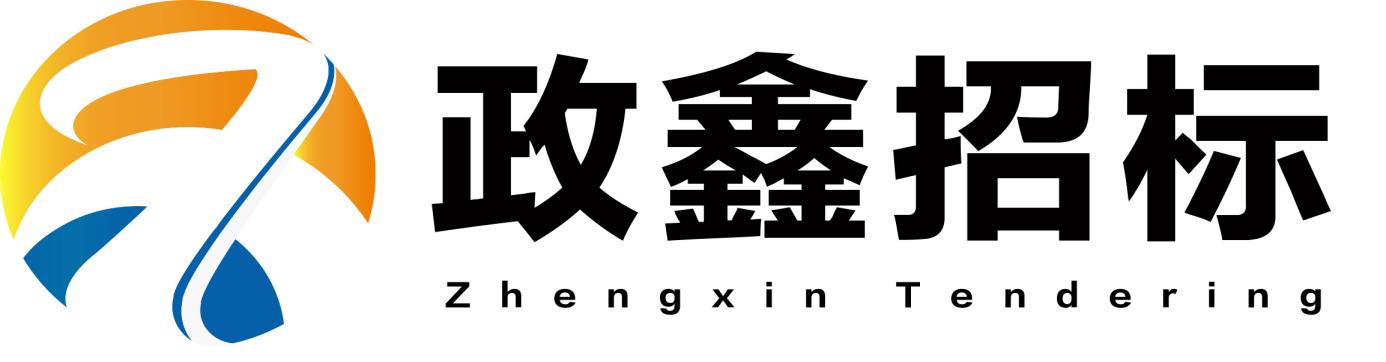 儋州市第二中学多功能报告厅及开放式书吧改造工程项目编号：ZX2022-047竞争性磋商文件采 购 人：儋州市第二中学采购代理：海南政鑫招标代理有限公司2022年06月目  录第一章  竞争性磋商公告	第二章  供应商须知	第三章  评审办法及标准	第四章  工程量清单及图纸	第五章  合同条款及格式	第六章  磋商响应文件格式	第一章  竞争性磋商公告项目概况	儋州市第二中学多功能报告厅及开放式书吧改造工程采购项目的潜在供应商应在海南政府采购网（www.ccgp-hainan.gov.cn）-海南省政府采购电子化交易管理系统（新）获取采购文件，并于2022年6月28日10:30分（北京时间）前提交响应文件。一、项目基本情况：1.项目编号：ZX2022-0472.项目名称：儋州市第二中学多功能报告厅及开放式书吧改造工程3.采购方式：竞争性磋商4.采购预算：3957543.9元5.最高限价：3593448.83元（招标控制价）6.采购需求：（1）项目建设地点：儋州市第二中学。（2）项目建设内容：室内装饰、电气安装等工程。（3）招标范围：室内装饰、电气安装等工程（具体内容详见工程量清单及施工图）。（4）质量要求：符合国家现行有关工程施工验收规范和标准要求的合格标准。7.合同履行期限：计划工期90日历天。8.本项目不接受联合体投标。二、申请人的资格要求：1.满足《中华人民共和国政府采购法》第二十二条规定；2.落实政府采购政策需满足的资格要求：无；3.本项目的特定资格要求：3.1 具有独立承担民事责任的能力：供应商须具备独立法人资格及有效的安全生产许可证，且具备建筑装修装饰工程专业承包贰级（含）以上资质（或根据《住房和城乡建设部关于印发建设工程企业资质管理制度改革方案的通知（[建市〔2020〕94号]）的规定已换发新证取得相应资质证书的提供新资质证书），并在人员、设备、资金等方面具有相应的施工能力，其中，投标人拟派项目经理须具备本单位注册的建筑工程专业贰级或以上注册建造师执业资格，要求未担任其他在施建设工程项目的项目负责人（项目经理）；3.2 具有良好的商业信誉和健全的财务会计制度（需提供2022年任意一个季度或一个月的财务报表或者2021年年度会计师事务所出具的财务审计报告，供应商成立时间不足的，按实际成立日期至今提供所有财务报表，提供复印件加盖公章）；3.3 具有履行合同所必需的设备和专业技术能力（提供承诺函）；3.4 有依法缴纳税收和社会保障资金的良好记录（需提供2022年任意一个季度或一个月的企业纳税证明和企业社保缴费记录凭证，提供复印件加盖公章）；3.5 参加政府采购活动前三年内，在经营活动中没有重大违法记录（成立不足三年的从成立之日起算，提供声明函）；3.6 法律、行政法规规定的其他条件（提供承诺函）；3.7 与招标人存在利害关系可能影响招标公正性的单位，不得参加本次投标；单位负责人为同一人、或者存在控股、管理关系的不同单位不得参加本次投标（提供承诺函），否则按否决其投标处理；3.8 “信用中国”网站（www.creditchina.gov.cn）查询：投标人被人民法院列为失信被执行人的，投标活动依法予以限制；3.9 在海南省住房和城乡建设厅海南省房屋建筑工程全过程监管信息平台完成《海南省建筑企业诚信档案手册》登记（提供网站截图证明）。三、获取采购文件：1.时间：2022年6月17日00:00:01至2022年6月23日23:59:59；2.地点：海南政府采购网（www.ccgp-hainan.gov.cn）-海南省政府采购电子化交易管理系统（新）；3.方式：网上下载。4.售价：500元/份（开标现场缴纳）。四、响应文件提交：1.截止时间：2022年6月28日10点30分（北京时间）；2.递交地点：海南省海口市美兰区金坡路6号中鹏苑A幢第1层101房。五、开启：1.时间：2022年6月28日10点30分（北京时间）；2.地点：海南省海口市美兰区金坡路6号中鹏苑A幢第1层101房。六、公告期限：自本公告发布之日起3个工作日。七、其他补充事宜：1.获取招标文件：投标人须在海南政府采购网(https://www.ccgp-hainan.gov.cn/zhuzhan/)中的海南省政府采购电子化交易管理系统平台进行注册。（网站联系电话：0898-68546705） 2.投标人完成上述交易平台注册及现场提交报名材料并缴纳报名费用后，登陆交易平台进行投标参与并下载查看电子版采购文件及其他文件，平台系统中投标参与所需上传的材料应与提交现场审核的材料一致；未按时在系统平台注册、投标参与，或上传的材料不符合要求的视为无效报名。 3.采购信息及采购结果发布媒体海南省政府采购网https://www.ccgp-hainan.gov.cn/。4. 采购项目需落实的政府采购政策：《政府采购促进中小企业发展管理办法》《节能产品政府采购实施意见》《关于环境标志产品政府采购实施的意见》《关于信息安全产品实施政府采购的通知》《关于促进残疾人就业政府采购政策的通知》《财政部司法部关于政府采购支持监狱企业发展有关问题的通知书》《政府采购进口产品管理办法》。5. 有关本项目竞争性磋商文件的补遗、澄清及变更信息以上述网站公告与下载为准，采购代理机构不再另行通知，竞争性磋商文件与更正公告的内容相互矛盾时，以最后发出的更正公告内容为准。6. 注意事项：本项目采用电子辅助操作，供应商应详细阅读海南政府采购网的通知《关于实施政府采购电子化交易管理系统试点应用工作的通知》，供应商使用交易系统遇到问题可致电技术支持：0898-68546705。八、凡对本次采购提出询问，请按以下方式联系：1.采购人信息名称：儋州市第二中学地址：海南省儋州市区那大镇文化中路联系方式：罗老师0898-233186512.采购代理机构信息名称：海南政鑫招标代理有限公司地址：海南省海口市美兰区金坡路6号中鹏苑A幢第1层101房联系方式：黄女士0898-652203593.项目联系方式项目联系人：黄女士电话：0898-65220359第二章  供应商须知供应商须知前附表1. 总则1.1 项目概况1.1.1根据《中华人民共和国政府采购法》等有关法律、法规和规章的规定，本项目已具备条件，现对本项目施工进行采购。1.1.2 本项目采购人：见供应商须知前附表。1.1.3 本项目采购代理机构：见供应商须知前附表。1.1.4 本项目名称：见供应商须知前附表。1.1.5 本项目建设地点：见供应商须知前附表。1.2 资金来源和落实情况1.2.1 本项目的资金来源及出资比例：见供应商须知前附表。1.2.2 本项目的资金落实情况：见供应商须知前附表。1.3 招标范围、计划工期、质量要求1.3.1 本次招标范围：见供应商须知前附表。1.3.2 本项目的计划工期：见供应商须知前附表。1.3.3 本项目的质量要求：见供应商须知前附表。1.4 供应商资格要求1.4.1 供应商应具备承担本项目施工的资质条件、能力和信誉。（1）资质条件：见供应商须知前附表；（2）项目经理资格：见供应商须知前附表；（3）信誉要求：见供应商须知前附表；（4）其他要求：见供应商须知前附表。1.4.2 供应商不得存在下列情形之一：（1）为采购人不具有独立法人资格的附属机构（单位）；（2）为本项目前期准备提供设计或咨询服务的； （3）为本项目的监理人；（4）为本项目的代建人； （5）为本项目提供招标代理服务的； （6）与本项目的监理人或代建人或采购代理机构同为一个法定代表人的；（7）与本项目的监理人或代建人或采购代理机构相互控股或参股的；（8）与本项目的监理人或代建人或采购代理机构相互任职或工作的；（9）被责令停业的； （10）被暂停或取消投标资格的； （11）财产被接管或冻结的；（12）在最近三年内有骗取中标或严重违约或重大工程质量问题的。1.4.3 单位负责人为同一人或者存在控股、管理关系的不同单位，不得同时参加本项目投标。1.5 费用承担供应商准备和参加投标活动发生的费用自理。1.6 保密参与招标投标活动的各方应对磋商文件和磋商响应文件中的商业和技术等秘密保密，违者应对由此造成的后果承担法律责任。 1.7 语言文字磋商响应文件使用的语言文字为中文。专用术语使用外文的，应附有中文注释。1.8 计量单位所有计量均采用中华人民共和国法定计量单位。1.9 踏勘现场1.9.1 供应商须知前附表规定组织踏勘现场的，采购人按供应商须知前附表规定的时间、地点组织供应商踏勘项目现场。 1.9.2 供应商踏勘现场发生的费用自理。1.9.3 除采购人的原因外，供应商自行负责在踏勘现场中所发生的人员伤亡和财产损失。1.9.4 采购人在踏勘现场中介绍的工程场地和相关的周边环境情况，供供应商在编制磋商响应文件时参考，采购人不对供应商据此作出的判断和决策负责。1.10 投标预备会1.10.1 供应商须知前附表规定召开投标预备会的，采购人按供应商须知前附表规定的时间和地点召开投标预备会，澄清供应商提出的问题。1.10.2 供应商应在供应商须知前附表规定的时间前，以书面形式将提出的问题送达采购人，以便采购人在会议期间澄清。1.10.3 投标预备会后，采购人在供应商须知前附表规定的时间内，将对供应商所提问题的澄清，以书面形式通知所有购买磋商文件的供应商。该澄清内容为磋商文件的组成部分。1.11 偏离供应商须知前附表允许磋商响应文件偏离磋商文件某些要求的，偏离应当符合磋商文件规定的偏离范围和幅度。2. 磋商文件2.1 磋商文件的组成2.1.1 本磋商文件包括：（1）竞争性磋商公告（或招标公告）；（2）供应商须知；（3）评审办法；（4）合同条款及格式；（5）工程量清单（6）图纸（另附）（7）技术标准和要求； （8）磋商响应文件格式；（9）供应商须知前附表规定的其他材料。2.1.2 根据本章第1.10款、第2.2款和第2.3款对磋商文件所作的澄清、修改，构成磋商文件的组成部分。2.2 磋商文件的澄清2.2.1 供应商应仔细阅读和检查磋商文件的全部内容。如发现缺页或附件不全，应及时向采购人提出，以便补齐。如有疑问，应在供应商须知前附表规定的时间前以书面形式（包括信函、电报、传真等可以有形地表现所载内容的形式，下同），要求采购人对磋商文件予以澄清。2.2.2 磋商文件的澄清将以书面形式发给所有购买磋商文件的供应商，但不指明澄清问题的来源。如果澄清发出的时间距供应商须知前附表规定的投标截止时间不足15天，并且澄清内容影响磋商响应文件编制的，将相应延长投标截止时间。 2.2.3 供应商在收到澄清后，应在供应商须知前附表规定的时间内以书面形式通知采购人，确认已收到该澄清。2.3 磋商文件的修改2.3.1采购人可以书面形式修改磋商文件，并通知所有已购买磋商文件的供应商。但如果修改磋商文件的时间距投标截止时间不足15天，并且修改内容影响磋商响应文件编制的，将相应延长投标截止时间。2.3.2 供应商收到修改内容后，应在供应商须知前附表规定的时间内以书面形式通知采购人，确认已收到该修改。3. 磋商响应文件3.1 磋商响应文件的组成磋商响应文件应包括下列内容：（1）投标函及投标函附录；（2）法定代表人身份证明（3）授权委托书；（4）已标价工程量清单；（5）施工组织设计；（6）项目管理机构；（7）资格审查资料；（8）其他材料。3.2 投标报价采购人设有最高投标限价的，供应商的投标报价不得超过最高投标限价，最高投标限价或其计算方法在供应商须知前附表中载明。3.3 投标有效期3.3.1 除供应商须知前附表另有规定外，投标有效期为90日历天（从投标截止之日算起）。3.3.2在投标有效期内，供应商撤销或修改其磋商响应文件的，应承担磋商文件和法律规定的责任。3.3.3出现特殊情况需要延长投标有效期的，采购人以书面形式通知所有供应商延长投标有效期。供应商同意延长的，应相应延长其磋商保证金的有效期，但不得要求或被允许修改或撤销其磋商响应文件；供应商拒绝延长的，其投标失效，但供应商有权收回其磋商保证金。3.4 磋商保证金3.4.1 供应商须知前附表规定递交磋商保证金的，供应商在递交磋商响应文件的同时，应按供应商须知前附表规定的金额、担保形式和第八章“磋商响应文件格式”规定的或者事先经过采购人认可的磋商保证金格式递交磋商保证金，并作为其磋商响应文件的组成部分。3.4.2 供应商不按本章第3.4.1项要求提交磋商保证金的，评标委员会将否决其投标。3.4.3 采购人与成交供应商签订合同后5日内，向未中标的供应商和成交供应商退还磋商保证金及同期银行存款利息。3.4.4 有下列情形之一的，磋商保证金将不予退还： （1）供应商在规定的投标有效期内撤销或修改其磋商响应文件；（2）成交供应商在收到成交通知书后，无正当理由拒签合同协议书或未按磋商文件规定提交履约担保。3.5 资格审查资料3.5.1 “供应商基本情况表”应附供应商营业执照副本及其年检合格的证明材料、资质证书副本等材料的复印件。3.5.2 “近年财务状况表”应附财务会计报表，具体年份要求见供应商须知前附表。3.5.3 “近年完成的类似项目情况表”应附同协议书复印件，具体年份要求见供应商须知前附表。每张表格只填写一个项目，并标明序号。3.5.4 “正在施工和新承接的项目情况表”应附合同协议书复印件。每张表格只填写一个项目，并标明序号。3.5.5 “近年发生的诉讼及仲裁情况”应说明相关情况，具体年份要求见供应商须知前附表。3.6磋商响应文件的编制3.6.1磋商响应文件应按第八章“磋商响应文件格式”进行编写，如有必要，可以增加附页，作为磋商响应文件的组成部分。其中，投标函附录在满足磋商文件实质性要求的基础上，可以提出比磋商文件要求更有利于采购人的承诺。3.6.2 磋商响应文件应当对磋商文件有关工期、投标有效期、质量要求、技术标准和要求、招标范围等实质性内容作出响应。3.6.3磋商响应文件应用不褪色的材料书写或打印，并由投标人的法定代表人或其委托代理人签字或盖单位章。委托代理人签字的，磋商响应文件应附法定代表人签署的授权委托书。磋商响应文件应尽量避免涂改、行间插字或删除。如果出现上述情况，改动之处应加盖单位章或由投标人的法定代表人或其授权的代理人签字确认。投标文件需加盖骑缝章（单位公章） 。3.6.4 磋商响应文件正本一份， 副本份数见供应商须知前附表。正本和副本的封面上应清楚地标记“正本”或“副本”的字样。当副本和正本不一致时，以正本为准，副本可以是正本的复印件。3.6.5 磋商响应文件的正本与副本应分别装订成册，具体装订要求见供应商须知前附表规定。4. 投标4.1 磋商响应文件的密封和标记4.1.磋商响应文件正本和副本、电子版投标文件分别密封在专用袋（箱）中（正本一包，副本一包，投标文件电子版一个包），并在专用袋（箱）上标明“正本”、“副本”、“投标文件电子版”字样，封口处应加盖公司章。开标时由投标代表和监标人共同检查，未按要求签署和密封，视为不合格投标，投标文件将被拒绝接受。 电子投标文件须提供加盖公章及签字的PDF格式，提交的PDF格式和纸制的投标文件一致。4.1.2 投标文件封套上应写明的内容见投标人须知前附表。4.1.3 未按本章第4.1.1项或第4.1.2项要求密封和加写标记的投标文件，采购人应予拒收。4.2 磋商响应文件的递交4.2.1 供应商应在本章第2.2.2项规定的投标截止时间前递交磋商响应文件。4.2.2 供应商递交磋商响应文件的地点：见供应商须知前附表。4.2.3 除供应商须知前附表另有规定外，供应商所递交的磋商响应文件不予退还。4.2.4 采购人收到磋商响应文件后，向供应商出具签收凭证。4.2.5 逾期送达的或者未送达指定地点的磋商响应文件，采购人不予受理。4.3 磋商响应文件的修改与撤回4.3.1 在本章第2.2.2项规定的投标截止时间前，供应商可以修改或撤回已递交的磋商响应文件，但应以书面形式通知采购人。4.3.2 供应商修改或撤回已递交磋商响应文件的书面通知应按照本章第3.6.3项的要求签字或盖章。采购人收到书面通知后，向供应商出具签收凭证。4.3.3 供应商撤回磋商响应文件的，采购人自收到供应商书面撤回通知之日起5日内退还已收取的磋商保证金。4.3.4 修改的内容为磋商响应文件的组成部分。修改的磋商响应文件应按照本章第3条、第4条规定进行编制、密封、标记和递交，并标明“修改”字样。5. 开标5.1 开标时间和地点采购人在本章第2.2.2项规定的投标截止时间（开标时间）和供应商须知前附表规定的地点公开开标，并邀请所有供应商的法定代表人或其委托代理人准时参加。5.2 开标程序主持人按下列程序进行开标：（1）宣布开标纪律；（2）公布在投标截止时间前递交磋商响应文件的供应商名称，并点名确认供应商是否派人到场；（3）宣布开标人、唱标人、记录人、监标人等有关人员姓名；（4）按照供应商须知前附表规定检查磋商响应文件的密封情况；（5）按照供应商须知前附表的规定确定并宣布磋商响应文件开标顺序；（6）设有标底的，公布标底；（7）按照宣布的开标顺序当众开标，公布供应商名称、磋商保证金的递交情况、投标报价、质量目标、工期及其他内容，并记录在案；（8）规定最高投标限价计算方法的，计算并公布最高投标限价；（9）供应商代表、采购人代表、监标人、记录人等有关人员在开标记录上签字确认；（10）开标结束。5.3 开标异议供应商对开标有异议的，应当在开标现场提出，采购人当场作出答复，并制作记录。6. 评标6.1 评标委员会6.1.1 评标由采购人依法组建的评标委员会负责。评标委员会由采购人或其委托的采购代理机构熟悉相关业务的代表，以及有关技术、经济等方面的专家组成。评标委员会成员人数以及技术、经济等方面专家的确定方式见供应商须知前附表。6.1.2 评标委员会成员有下列情形之一的，应当回避：（1）供应商或供应商主要负责人的近亲属；（2）项目主管部门或者行政监督部门的人员；（3）与供应商有经济利益关系；（4）曾因在招标、评标以及其他与招标投标有关活动中从事违法行为而受过行政处罚或刑事处罚的；（5）与供应商有其他利害关系。6.2 评标原则评标活动遵循公平、公正、科学和择优的原则。6.3 评标评标委员会按照第三章“评标办法”规定的方法、评审因素、标准和程序对磋商响应文件进行评审。第三章“评标办法”没有规定的方法、评审因素和标准，不作为评标依据。7. 合同授予7.1 定标方式除供应商须知前附表规定评标委员会直接确定成交供应商外，采购人依据评标委员会推荐的中标候选人确定成交供应商，评标委员会推荐中标候选人的人数见供应商须知前附表。7.2 成交候选人公示采购人在供应商须知前附表规定的媒介公示成交候选人。7.3 成交通知在本章第3.3款规定的投标有效期内，采购人以书面形式向成交供应商发出成交通知书，同时将成交结果通知未中标的供应商。7.4 履约担保7.4.1在签订合同前，成交供应商应按供应商须知前附表规定的担保形式和磋商文件第四章“合同条款及格式”规定的或者事先经过采购人书面认可的履约担保格式向采购人提交履约担保。除供应商须知前附表另有规定外，履约担保金额为合同金额的10%。7.4.2 成交供应商不能按本章第7.4.1项要求提交履约担保的，视为放弃中标，其磋商保证金不予退还，给采购人造成的损失超过磋商保证金数额的，成交供应商还应当对超过部分予以赔偿。7.5 签订合同7.5.1采购人和成交供应商应当自成交通知书发出之日起30天内，根据磋商文件和成交供应商的磋商响应文件订立书面合同。成交供应商无正当理由拒签合同的，采购人取消其成交资格，其磋商保证金不予退还；给采购人造成的损失超过磋商保证金数额的，成交供应商还应当对超过部分予以赔偿。7.5.2 发出成交通知书后，采购人无正当理由拒签合同的，采购人向成交供应商退还磋商保证金；给成交供应商造成损失的，还应当赔偿损失。8. 纪律和监督8.1 对采购人的纪律要求采购人不得泄漏招标投标活动中应当保密的情况和资料，不得与供应商串通损害国家利益、社会公共利益或者他人合法权益。8.2 对供应商的纪律要求供应商不得相互串通投标或者与采购人串通投标，不得向采购人或者评标委员会成员行贿谋取中标，不得以他人名义投标或者以其他方式弄虚作假骗取中标；供应商不得以任何方式干扰、影响评标工作。8.3 对评标委员会成员的纪律要求评标委员会成员不得收受他人的财物或者其他好处，不得向他人透漏对磋商响应文件的评审和比较、成交候选人的推荐情况以及评标有关的其他情况。在评标活动中，评标委员会成员应当客观、公正地履行职责，遵守职业道德，不得擅离职守，影响评标程序正常进行，不得使用第三章“评标办法”没有规定的评审因素和标准进行评标。8.4 对与评标活动有关的工作人员的纪律要求与评标活动有关的工作人员不得收受他人的财物或者其他好处，不得向他人透漏对磋商响应文件的评审和比较、成交候选人的推荐情况以及评标有关的其他情况。在评标活动中，与评标活动有关的工作人员不得擅离职守，影响评标程序正常进行。8.5 投诉供应商和其他利害关系人认为本次招标活动违反法律、法规和规章规定的，有权向有关行政监督部门投诉。9. 政府采购政策支持（1）对于经主管预算单位统筹后未预留份额专门面向中小企业采购的采购项目，以及预留份额项目中的非预留部分采购包，符合《关于印发＜政府采购促进中小企业发展管理办法＞的通知》（财库〔2020〕46号）规定的小微企业报价给予6%（工程项目为3%）的扣除，用扣除后的价格参加评审。适用招标投标法的政府采购工程建设项目，采用综合评估法但未采用低价优先法计算价格分的，评标时应当在采用原报价进行评分的基础上增加其价格得分的3%作为其价格分。（2）接受大中型企业与小微企业组成联合体或者允许大中型企业向一家或者多家小微企业分包的采购项目，对于联合协议或者分包意向协议约定小微企业的合同份额占到合同总金额30%以上的，采购人、招标代理机构应当对联合体或者大中型企业的报价给予2%（工程项目为1%）的扣除，用扣除后的价格参加评审。适用招标投标法的政府采购工程建设项目，采用综合评估法但未采用低价优先法计算价格分的，评标时应当在采用原报价进行评分的基础上增加其价格得分的1%作为其价格分。组成联合体或者接受分包的小微企业与联合体内其他企业、分包企业之间存在直接控股、管理关系的，不享受价格扣除优惠政策。 （3）在政府采购活动中，监狱企业、残疾人福利性单位视同小型、微型企业，享受评审中价格扣除等政府采购促进中小企业发展的政府采购政策。供应商为监狱企业，价格给予6%的扣除，用扣除后的价格参与评审。供应商为残疾人福利性单位，价格给予6%的扣除，用扣除后的价格参与评审。（4）对于优先采购的节能产品和环境标志产品的投标单价给予2%的扣除，用扣除后的价格参与评审。（5）对于绿色产品的投标单价给予2%的扣除，用扣除后的价格参与评审。9.1 供应商符合政府采政策的，应提供相关证明资料。（1）节能产品、环境标志产品：提供国家确定的认证机构出具的、处于有效期之内的节能产品、环境标志产品认证证书（复印件）。（2）小微企业：按《关于印发＜政府采购促进中小企业发展管理办法＞的通知》（财库〔2020〕46号）规定，中小企业参加政府采购活动，应当出具《中小企业声明函》。任何单位和个人不得要求供应商提供《中小企业声明函》之外的中小企业身份证明文件。（3）监狱企业：按《关于政府采购支持监狱企业发展有关问题的通知》（财库〔2014〕68号）文件规定提供应当提供由省级以上监狱管理局、戒毒管理局（含新疆生产建设兵团）出具的属于监狱企业的证明文件。（4）残疾人福利性单位：按《关于促进残疾人就业政府采购政策的通知》（财库〔2017〕141号）文件规定提供《残疾人福利性单位声明函》。（5）绿色产品：提供国家确定的认证机构出具的、处于有效期之内的绿色产品认证证书（复印件）。9.2 相关要求（1）价格扣除比例或者价格分加分比例对小型企业和微型企业同等对待，不作区分。（2）依据《关于印发＜政府采购促进中小企业发展管理办法＞的通知》（财库〔2020〕46号）规定享受扶持政策获得政府采购合同的，小微企业不得将合同分包给大中型企业，中型企业不得将合同分包给大型企业。（3）中小企业在资金支付期限、预款比例等方面的优惠措施，依据国务院令第728号《保障中小企业款项支付条例》实施。（4）在政府采购活动中，供应商提供的货物、工程或者服务符合下列情形的，享受本办法规定的中小企业扶持政策：①在货物采购项目中，货物由中小企业制造，即货物由中小企业生产且使用该中小企业商号或者注册商标；②在工程采购项目中，工程由中小企业承建，即工程施工单位为中小企业；③在服务采购项目中，服务由中小企业承接，即提供服务的人员为中小企业依照《中华人民共和国劳动合同法》订立劳动合同的从业人员。在货物采购项目中，供应商提供的货物既有中小企业制造货物，也有大型企业制造货物的，不享受本办法规定的中小企业扶持政策。以联合体形式参加政府采购活动，联合体各方均为中小企业的，联合体视同中小企业。其中，联合体各方均为小微企业的，联合体视同小微企业。（6）组成联合体或者接受分包合同的中小企业与联合体内其他企业、分包企业之间不得存在直接控股、管理关系。（7）依据《政府采购促进中小企业发展管理办法》规定享受扶持政策获得政府采购合同的，小微企业不得将合同分包给大中型企业，中型企业不得将合同分包给大型企业。9.3 关于采购信息安全产品的要求根据《关于信息安全产品实施政府采购的通知》（财库〔2010〕48号）的要求，使用财政性资金采购信息安全产品的，应当采购经国家认证的信息安全产品。信息安全产品是指列入国家质检总局、财政部、认监委《信息安全产品强制性认证目录》，并获得中国国家信息安全产品认证证书的产品；提供的产品属于信息安全产品的，供应商应当选择经国家认证的信息安全产品投标，并提供有效的中国国家信息安全产品认证证书复印件。9.4 政府采购政策交叉与叠加（1）优先采购同时属于“节能产品”、“环境标志产品”的，评审时只有其中一项产品能享受优先采购优惠（供应商自行选择，并在响应文件中并填报相关信息及数据）；（2）监狱企业、残疾人福利性单位同时属于小型、微型企业的，不重复享受价格评审优惠政策；（3）小型和微型企业的价格评审优惠可以与同时属于“节能产品”、“环境标志产品”中的一项优先采购优惠累加计算。如有虚假骗取政策性加分，将依法承担相应责任。10. 需要补充的其他内容需要补充的其他内容：见供应商须知前附表。附件一：开标记录表（项目名称）开标记录表开标时间：年月日时分采购人代表： 记录人： 监标人：年月 日附件二：问题澄清通知问题澄清通知编号：（供应商名称）：　　  　              （项目名称）项目的评审委员会，对你方的磋商响应文件进行了仔细的审查，现需你方对下列问题以书面形式予以澄清：    1.    2.     ......   　　请将上述问题的澄清于年月日时前递交至（详细地址）或传真至（传真号码）。采用传真方式的，应在年月日时前将原件递交至（详细地址）。采购人或采购代理机构：（签字或盖章）年 月 日附件三：问题的澄清问题的澄清编号：                   （项目名称）项目评审委员会：　　问题澄清通知（编号：）已收悉，现澄清如下：　     1.　     2.　    .....　　　　　　　　　　　　　　　供应商：（盖单位章）　　　　　　　　　　　　　　　法定代表人或其委托代理人：（签字）　　　　　　　　　　　　　　　        年月日附件四：成交通知书成交通知书（成交供应商名称）：　　你方于（日期）所递交的（项目名称）磋商响应文件已被我方接受，被确定为成交供应商。　　成交金额：元。　　工期：日历天。　  工程质量：符合标准。　　项目经理：（姓名）。请你方在接到本通知书后的日内到（指定地点）与我方签订承包合同，在此之前按磋商文件第二章“供应商须知”第7.4款规定向我方提交履约担保。随附的澄清、说明、补正事项纪要，是本成交通知书的组成部分。　　特此通知。附：澄清、说明、补正事项纪要采购人：（盖单位章）法定代表人：（签字）年月日附件五：成交结果通知书成交结果通知书（未成交供应商名称）：　　我方已接受（成交供应商名称）于（投标日期）所递交的（项目名称）磋商响应文件，确定（成交供应商名称）为成交供应商。　　感谢你单位对我们工作的大力支持！采购人：（盖单位章）                                法定代表人：（签字）年月日附件六：确认通知确认通知（采购人名称）：你方于年 月日发出的（项目名称）关于的通知，我方已于年月日收到。　　特此确认。供应商： （盖单位章）年月日第三章  评审办法及标准一、总则1. 根据《中华人民共和国政府采购法》、《政府采购竞争性磋商采购方式管理暂行办法》财库【2014】214号等法律和规章，结合本采购项目特点制定本评标办法。2. 评标工作由采购单位负责组织，具体评标事务由采购单位依法组建的评审委员会负责。评审委员会由采购人代表和有关技术、经济等方面的专家组成。3. 遵循公平、公正、科学、择优的原则，以相同的评审程序和标准对待所有的供应商。4. 反对不正当竞争，反对恶意压低投标价格。5. 评审委员会按照竞争性磋商文件规定的评标方法和标准进行评标，并独立履行下列职责：（1）审查响应文件是否符合竞争性磋商文件要求，并作出评价；（2）要求投标供应商对响应文件有关事项作出解释或者澄清；（3）推荐成交候选供应商名单，或者受采购人委托按照事先确定的办法直接确定成交供应商；（4）向采购单位或者有关部门报告非法干预评审工作的行为。6. 评标过程严格保密。供应商对评审委员会的评标过程或合同授予决定施加影响的任何行为都可能导致其投标被拒绝。7. 评审委员会决定响应文件的响应性依据响应文件本身的内容，而不寻求外部的证据。8. 评审委员会发现竞争性磋商文件表述不明确或需要说明的事项，可提请采购单位书面解释说明。二、评标办法（一）评审规则1. 本项目的评审办法采用综合评分法，满分为100分。2. 综合评分的因素包括以下内容：价格、技术方案、业绩、项目管理机构人员等。3. 评审步骤：先进行初步评审，再进行详细评审。初步评审包括资格性审查和符合性审查，详细评审是对技术、商务及价格因素的评审。只有通过初步评审的供应商才能进入详细评审。4. 综合评分及其统计：按照评审程序、评分标准以及权重分配的规定，评审委员会成员分别就各个供应商的技术状况、商务状况、对竞争性磋商文件要求的响应情况等进行评议和比较，赋予技术分和商务分。各评委赋分的算术平均值，即为该供应商的技术得分或商务得分。按综合评分法的报价计算方法计算各供应商的价格得分。将技术得分、商务得分和价格得分相加得出每个供应商的综合得分。5. 综合得分按由高到低顺序排列。综合得分相同的，按投标报价由低到高顺序排列。综合得分和投标报价均相同的，按技术指标由优至劣顺序排列。6. 综合得分最高的供应商为第一成交候选人，综合得分次高的供应商为第二成交候选人，依次类推。（二）初步评审1. 评审委员会根据磋商文件要求，对供应商的资格和响应文件的资格性、符合性进行评审。只有对《审查表》所列各项目做出实质性响应的响应文件才能通过初步评审。对投标是否实质性响应竞争性磋商文件的要求产生争议的，评审委员会以记名方式票决。得票超过半数的供应商有资格进入下一阶段的评审，否则被淘汰。2. 评审委员会将审查响应文件是否完整、有关资料证明文件是否真实有效、是否提交响应保证金、文件签署是否合格、投标有效期是否满足要求、响应文件的总体编排是否基本有序等。3. 在详细评审之前，评审委员会要审查每份响应文件是否实质上响应了竞争性磋商文件的要求。实质上响应的投标，应该是符合竞争性磋商文件重要条款、条件和规格的要求，没有重大偏离或保留的投标。所谓重大偏离或保留，是指实质上影响合同的采购范围、质量等；或者实质上与竞争性磋商文件不一致，而且限制了合同中采购人的权利或供应商的义务；纠正这些偏离或保留，将会对其他实质上的响应要求的供应商的竞争地位产生不公正的影响。评审委员会认定响应文件是否响应竞争性磋商文件的要求，只根据响应文件本身的内容，而不寻找外部的证据。4. 无效投标的认定评审过程中，响应文件出现（但不限于）下列情况的，将被认定为无效投标：（1）供应商未提交响应保证金或响应保证金金额不足的；（2）投标有效期不足的；（3）响应文件未按竞争性磋商文件规定要求填写投标内容及签名盖章的；（4）投标报价均超过了采购预算，采购人不能支付的；（5）投标报价明显过低，可能低于其成本，而供应商不能作出合理说明的；（6）供应商未按竞争性磋商文件要求提供下列有效证明文件的：（7）评审委员会认为投标未实质性响应竞争性磋商文件要求的。（三）详细评审详细评审是对通过初步评审的投标进行技术商务和价格的评审。1. 价格评审（1）投标报价不得高于该采购预算价，磋商实行两次报价，第一次报价供应商必须按照磋商文件的报价格式填报竞标报价，第二次报价为磋商文件通过评审合格后由评审委员会分别组织竞标人进行的最后一次报价，即为最终报价，磋商结果以竞标人的最终报价为准。（2）以第二次投标报价最低的为基准价。（3）价格分按（基准价/投标报价）×30计算（4）评审委员会认为供应商的报价明显低于其他通过符合性审查供应商的报价，有可能影响不能诚信履约的，应当要求其在磋商现场合理的时间内提供书面说明，必要时提交相关证明材料；供应商不能证明其报价合理性的，评审委员会应当将其作为无效投标处理。2. 技术商务评审评审委员会对供应商的技术能力、人员实力、绩要求、项目实施服务等情况进行综合比较和评价。注：商务评标因素的分值取小数点后2位，小数点后第三位四舍五入。3. 编写评审报告评审报告是评审委员会根据全体评标成员签字的原始评标记录和评标结果编写的报告，其主要内容包括：（1）邀请供应商参加采购活动的具体方式和相关情况；（2）响应文件开启日期和地点；（3）获取磋商文件的供应商名单和磋商小组成员名单；（4）评审情况记录和说明，包括对供应商的资格审查情况、供应商响应文件评审情况、磋商情况、报价情况等；（5）提出的成交候选供应商的排序名单及理由。4. 废标本次政府采购活动中，出现下列情形之一的，予以废标：（1）符合专业条件的供应商或者对竞争性磋商文件作实质响应的供应商不足三家的；（2）出现影响采购公正的违法、违规行为的；（3）供应商的报价均超过了采购预算，采购人不能支付的；（4）因重大变故，采购任务取消的。废标后，招采购代理机构将在指定媒体发布公告，并公告废标的理由。5. 定标5.1定标原则：评审委员会依据评审结论推荐 3 名成交候选供应商。采购人根据评审委员会推荐的成交候选人名单，按顺序确定成交供应商。5.2 定标程序5.2.1评审委员会将评审情况写出书面报告，推荐成交候选人，并按照综合得分高低标明排列顺序。综合得分相同的，按投标报价由低到高顺序排列。得分且投标报价相同的，按技术指标优劣顺序排列。5.2.2采购代理机构在评标结束后2个工作日内将评审报告送采购人。5.2.3采购人在收到评审报告后5个工作日内，按照评审报告中推荐的成交候选人顺序确定成交供应商。5.2.4根据采购人确定的成交供应商，采购代理机构同时在中国采购与招标网、中国海南政府采购网上发布成交公告，向成交供应商发出成交通知书。6. 评审委员会承担以下义务6.1 遵纪守法，客观、公正、廉洁地履行职责。6.2 按照政府采购法律法规和采购文件的规定要求对供应商的资格条件和供应商提供的产品价格、技术、服务等方面严格进行评判，提供科学合理、公平公正的评审意见，参与起草评审报告，并签字确认。6.3 保守秘密。不得透露采购文件咨询情况，不得泄漏供应商的响应文件及知悉的商业秘密，不得向供应商透露评审情况。6.4 发现供应商在政府采购活动中有不正当竞争或恶意串通等违规行为，及时向政府采购评审工作的组织者或财政部门报告并加以制止。发现采购人、采购代理机构及其工作人员在政府采购活动中有干预评审、发表倾向性和歧视性言论、受贿或者接受供应商的其他好处及其他违法违规行为，及时向财政部门报告。6.5 解答有关方面对政府采购评审工作中有关问题的询问，配合采购人或者采购代理机构答复供应商质疑，配合财政部门的投诉处理工作等事宜。6.6 法律、法规和规章规定的其他义务。7. 评审委员应当遵守以下工作纪律：7.1 应邀按时参加评审和咨询活动。遇特殊情况不能出席或途中遇阻不能按时参加评审或咨询的，应及时告知财政部门或者采购人或者采购代理机构，不得私自转托他人。7.2 不得参加与自己有利害关系的政府采购项目的评审活动。对与自己有利害关系的评审项目，如受到邀请，应主动提出回避。财政部门、采购代理机构也可要求该评审专家回避。有利害关系是指三年内曾在参加该采购项目的供应商处任职(包括一般工作)或担任顾问，配偶或直系亲属在参加该采购项目的供应商中任职或担任顾问，与参加该采购项目供应商发生过法律纠纷，以及其他可能影响公正评审的情况。7.3 评审或咨询过程中关闭通讯设备，不得与外界联系。因发生不可预见情况，确实需要与外界联系的，应当在现场工作人员陪同下联系。7.4 评审过程中，不得发表影响评审公正的倾向性、歧视性言论；不得征询或者接受采购人的倾向性意见；不得以任何明示或暗示的方式要求参加该采购项目的供应商以澄清、说明或补正为借口，表达与其原响应文件原意不同的新意见；不得以采购文件没有规定的方法和标准作为评审的依据；不得违反规定的评审格式评分和撰写评审意见；不得拒绝对自己的评审意见签字确认。7.5 有关部门规定的其他评审工作纪律。竞争性磋商二次报价表注：1. 大写数字：零、壹、贰、叁、肆、伍、陆、柒、捌、玖、拾、佰、仟、万、亿；2. 磋商报价应包括磋商文件所规定的采购范围的全部内容，供应商填完此表应在投标报价大写及小写、签名处盖上手印。3. 磋商小组发现供应商的报价明显低于其他磋商报价，或者其磋商报价可能低于其成本的，应当要求该供应商作出书面说明并提供相应的证明材料。供应商不能合理说明或者不能提供相应证明材料的，由磋商小组认定该供应商以低于成本报价竞标，其响应作废标处理。4. 在开标时，供应商携带此最后磋商报价表，并盖好公章。开标现场招标代理工作人员通知开始最后磋商报价时，供应商方可填写最后磋商报价表，并递交招标代理公司工作人员，如未携带最后磋商报价表，视为放弃本项目报价。附表1、初步审查表项目名称：                                       项目编号：                                              日期：    年  月  日注：表中只需填写“√”通过或“×”不通过；在结论中按“一项否决”的原则，只有全部是“√”通过的，填写“合格”；只要其中有一项是“×”不通过的，填写“不合格”；结论是合格的，才能进入下一轮，不合格的被淘汰。附表2、综合评审表项目名称：                                          项目编号：                                        日期：    年    月    日第四章  工程量清单及图纸1. 工程量清单说明1.1 本工程量清单是根据招标文件中包括的、有合同约束力的图纸以及有关工程量清单的国家标准、行业标准、合同条款中约定的工程量计算规则编制。约定计量规则中没有的子目，其工程量按照有合同约束力的图纸所标示尺寸的理论净量计算。计量采用中华人民共和国法定计量单位。1.2 本工程量清单应与招标文件中的供应商须知、通用合同条款、专用合同条款、技术标准和要求及图纸等一起阅读和理解。1.3 本工程量清单仅是投标报价的共同基础，实际工程计量和工程价款的支付应遵循合同条款的约定和第七章“技术标准和要求”的有关规定。1.4 补充子目工程量计算规则及子目工作内容说明。2. 投标报价说明2.1 工程量清单中的每一子目须填入单价或价格，且只允许有一个报价。2.2 工程量清单中标价的单价或金额，应包括所需的人工费、材料和施工机具使用费和企业管理费、利润以及一定范围内的风险费用等。2.3 工程量清单中供应商没有填入单价或价格的子目，其费用视为已分摊在工程量清单中其他相关子目的单价或价格之中。2.4 暂列金额的数量及拟用子目的说明：3. 其他说明4.工程量清单（另附）5.图纸（另附）第五章  合同条款及格式第一节	通用合同条款1.一般约定1.1词语定义通用合同条款、专用合同条款中的下列词语应具有本款所赋予的含义。1.1.1合同1.1.1.1合同文件（或称合同）：指合同协议书、中标通知书、投标函及投标函附录、专用合同条款、通用合同条款、技术标准和要求、图纸、已标价工程量清单，以及其他合同文件。1.1.1.2合同协议书：指第 1.5 款所指的合同协议书。1.1.1.3中标通知书：指发包人通知承包人中标的函件。中标通知书随附的澄清、说明、补正事项纪要等，是中标通知书的组成部分。1.1.1.4投标函：指构成合同文件组成部分的由承包人填写并签署的投标函。1.1.1.5投标函附录：指附在投标函后构成合同文件的投标函附录。1.1.1.6技术标准和要求：指构成合同文件组成部分的名为技术标准和要求的文件，以及合同双方当事人约定对其所作的修改或补充。1.1.1.7图纸：指包含在合同中的工程图纸，以及由发包人按合同约定提供的任何补充和修改的图纸，包括配套的说明。1.1.1.8已标价工程量清单：指构成合同文件组成部分的由承包人按照规定的格式和要求填写并标明价格的工程量清单。1.1.1.9其他合同文件：指经合同双方当事人确认构成合同文件的其他文件。1.1.2合同当事人和人员1.1.2.1合同当事人：指发包人和（或）承包人。1.1.2.2发包人：指专用合同条款中指明并与承包人在合同协议书中签字的当事人。1.1.2.3承包人：指与发包人签订合同协议书的当事人。1.1.2.4承包人项目经理：指承包人派驻施工场地的全权负责人。1.1.2.5监理人：指在专用合同条款中指明的，受发包人委托对合同履行实施管理的法人或其他组织。属于国家强制监理的，监理人应当具有相应的监理资质。1.1.2.6总监理工程师（总监）：指由监理人委派常驻施工场地对合同履行实施管理的全权负责人。1.1.3工程和设备1.1.3.1工程：指永久工程和（或）临时工程。1.1.3.2工程设备：指构成或计划构成永久工程一部分的机电设备、仪器装置、运载工具及其他类似的设备和装置。1.1.3.3施工场地（或称工地、现场）：指用于合同工程施工的场所，以及在合同中指定作为施工场地组成部分的其他场所，包括永久占地和临时占地。1.1.4日期1.1.4.1开工通知：指监理人按第 6.2 款通知承包人开工的函件。1.1.4.2开工日期：指监理人按第 6.2 款发出的开工通知中写明的开工日期。1.1.4.3工期：指承包人在投标函中承诺的完成合同工程所需的期限，包括按第6.3 款、第 6.4 款约定所作的变更。1.1.4.4竣工日期：指第 1.1.4.3 目约定工期届满时的日期。实际竣工日期以工程接收证书中写明的日期为准。1.1.4.5缺陷责任期：指履行第 12.1 款约定的缺陷责任的期限，具体期限由专用合同条款约定。1.1.4.6天：除特别指明外，指日历天。合同中按天计算时间的，开始当天不计入，从次日开始计算。期限最后一天的截止时间为当天 24:00。1.1.5合同价格和费用1.1.5.1签约合同价：指签定合同时合同协议书中写明的，包括了暂列金额的合同总金额。1.1.5.2合同价格：指承包人按合同约定完成了包括缺陷责任期内的全部承包工作后，发包人应付给承包人的金额，包括在履行合同过程中按合同约定进行的变更和调整。1.1.5.3费用：指为履行合同所发生的或将要发生的所有合理开支，包括管理费和应分摊的其他费用，但不包括利润。1.1.5.4暂列金额：指已标价工程量清单中所列的暂列金额，用于在签订协议书时尚未确定或不可预见变更的施工及其所需材料、工程设备、服务等的金额，包括以计日工方式支付的金额。1.1.5.5计日工：指对零星工作采取的一种计价方式，按合同中的计日工子目及其单价计价付款。1.1.5.6质量保证金（或称保留金）：指按第 10.4 款约定用于保证在缺陷责任期内履行缺陷修复义务的金额。1.1.6其他1.1.6.1书面形式：指合同文件、信函、电报、传真、电子数据交换和电子邮件等可以有形地表现所载内容的形式。1.2语言文字合同使用的语言文字为中文。专用术语使用外文的，应附有中文注释。1.3法律适用于合同的法律包括中华人民共和国法律、行政法规、部门规章，以及工程所在地的地方法规、自治条例、单行条例和地方政府规章。1.4合同文件的优先顺序组成合同的各项文件应互相解释，互为说明。除专用合同条款另有约定外，解释合同文件的优先顺序如下：（1）合同协议书；（2）中标通知书；（3）投标函及投标函附录；（4）专用合同条款；（5）通用合同条款；（6）技术标准和要求；（7）图纸；（8）已标价工程量清单；（9）其他合同文件。1.5合同协议书承包人按中标通知书规定的时间与发包人签订合同协议书。除法律另有规定或合同另有约定外，发包人和承包人的法定代表人或其委托代理人在合同协议书上签字并盖单位章后，合同生效。1.6图纸和承包人文件1.6.1发包人提供的图纸除专用合同条款另有约定外，图纸应在合理的期限内按照合同约定的数量提供给承包人。1.6.2承包人提供的文件按专用合同条款约定由承包人提供的文件，包括部分工程的大样图、加工图等，承包人应按约定的数量和期限报送监理人。监理人应在专用合同条款约定的期限内批复。1.7联络与合同有关的通知、批准、证明、证书、指示、要求、请求、同意、意见、确定和决定等重要文件，均应采用书面形式。按合同约定应当由监理人审核、批准、确认或者提出修改意见的承包人的要求、请求、申请和报批等，监理人在合同约定的期限内未回复的，视同认可，合同中未明确约定回复期限的，其相应期限均为收到相关文件后 7 天。2.发包人义务2.1遵守法律发包人在履行合同过程中应遵守法律，并保证承包人免于承担因发包人违反法律而引起的任何责任。2.2发出开工通知发包人应委托监理人按第 6.2 款的约定向承包人发出开工通知。2.3提供施工场地发包人应按专用合同条款约定向承包人提供施工场地，以及施工场地内地下管线和地下设施等有关资料，并保证资料的真实、准确、完整。2.4协助承包人办理证件和批件发包人应协助承包人办理法律规定的有关施工证件和批件。2.5组织设计交底发包人应根据合同进度计划，组织设计单位向承包人进行设计交底。2.6支付合同价款发包人应按合同约定向承包人及时支付合同价款。2.7组织竣工验收发包人应按合同约定及时组织竣工验收。2.8其他义务发包人应履行合同约定的其他义务。3.监理人3.1监理人的职责和权力3.1.1监理人受发包人委托，享有合同约定的权力，其所发出的任何指示应视为已得到发包人的批准。监理人在行使某项权力前需要经发包人事先批准而通用合同条款没有指明的，应在专用合同条款中指明。未经发包人批准，监理人无权修改合同。3.1.2合同约定应由承包人承担的义务和责任，不因监理人对承包人文件的审查或批准，对工程、材料和工程设备的检查和检验，以及为实施监理作出的指示等职务行为而减轻或解除。3.2总监理工程师发包人应在发出开工通知前将总监理工程师的任命通知承包人。3.3监理人员3.3.1总监理工程师可以授权其他监理人员负责执行其指派的一项或多项监理工作。总监理工程师应将被授权监理人员的姓名及其授权范围通知承包人。被授权的监理人员在授权范围内发出的指示视为已得到总监理工程师的同意，与总监理工程师发出的指示具有同等效力。总监理工程师撤销某项授权时，应将撤销授权的决定及时通知发包人和承包人。3.3.2监理人员对承包人文件、工程或其采用的材料和工程设备未在约定的或合理的期限内提出否定意见的，视为已获批准，但不影响监理人在以后拒绝该项工作、工程、材料或工程设备的权利，监理人的拒绝应当符合法律规定和合同约定。3.3.3承包人对总监理工程师授权的监理人员发出的指示有疑问的，可在该指示发出的 48 小时内向总监理工程师提出书面异议，总监理工程师应在 48 小时内对该指示予以确认、更改或撤销。3.3.4除专用合同条款另有约定外，总监理工程师不应将第 3.5 款约定应由总监理工程师作出确定的权力授权或委托给其他监理人员。3.4监理人的指示3.4.1监理人应按第 3.1 款的约定向承包人发出指示，监理人的指示应盖有监理人授权的施工场地机构章，并由总监理工程师或总监理工程师按第 3.3.1 项约定授权的监理人员签字。3.4.2承包人收到监理人按第 3.4.1 项作出的指示后应遵照执行。指示构成变更的， 应按第 9 条处理。3.4.3在紧急情况下，总监理工程师或被授权的监理人员可以当场签发临时书面指示，承包人应遵照执行。承包人应在收到上述临时书面指示后 24 小时内，向监理人发出书面确认函。监理人在收到书面确认函后 24 小时内未予答复的，该书面确认函应被视为监理人的正式指示。3.4.4除合同另有约定外，承包人只从总监理工程师或按第 3.3.1 项被授权的监理人员处取得指示。3.4.5由于监理人未能按合同约定发出指示、指示延误或指示错误而导致承包人费用增加和（或）工期延误的，由发包人承担赔偿责任。3.5商定或确定3.5.1合同约定总监理工程师应按照本款对任何事项进行商定或确定时，总监理工程师应与合同当事人协商，尽量达成一致。不能达成一致的，总监理工程师应认真研究后审慎确定。3.5.2总监理工程师应将商定或确定的事项通知合同当事人，并附详细依据。对总监理工程师的确定有异议的，构成争议，按照第 17 条的约定处理。在争议解决前，双方应暂按总监理工程师的确定执行，按照第 17 条的约定对总监理工程师的确定作出修改的， 按修改后的结果执行。4.承包人4.1承包人的一般义务4.1.1承包人应按合同约定以及监理人根据第 3.4 款作出的指示，实施、完成全部工程，并修补工程中的任何缺陷。4.1.2除合同另有约定外，承包人应提供为按照合同完成工程所需的劳务、材料、施工设备、工程设备和其他物品，以及按合同约定的临时设施等。4.1.3承包人应对所有现场作业、所有施工方法和全部工程的完备性、稳定性和安全性负责。4.1.4承包人应按照法律规定和合同约定，负责施工场地及周边环境与生态的保护工作。4.1.5工程接收证书颁发前，承包人应负责照管和维护工程。工程接收证书颁发时尚有部分未竣工工程的，承包人还应负责该未竣工工程的照管和维护工作，直至竣工后移交给发包人为止。4.1.6承包人应履行合同约定的其他义务。4.2履约担保4.2.1详见专用条款4.3承包人项目经理承包人应按合同约定指派项目经理，并在约定的期限内到职。承包人项目经理应按合同约定以及监理人按第 3.4 款作出的指示，负责组织合同工程的实施。承包人为履行合同发出的一切函件均应盖有承包人授权的施工场地管理机构章，并由承包人项目经理或其授权代表签字。4.4工程价款应专款专用发包人按合同约定支付给承包人的各项价款应专用于合同工程。4.5不利物质条件4.5.1不利物质条件，除专用合同条款另有约定外，是指承包人在施工场地遇到的不可预见的自然物质条件、非自然的物质障碍和污染物，包括地下和水文条件，但不包括气候条件。4.5.2承包人遇到不利物质条件时，应采取适应不利物质条件的合理措施继续施工， 并及时通知监理人，通知应载明不利物质条件的内容以及承包人认为不可预见的理由。监理人应当及时发出指示，指示构成变更的，按第 9 条约定执行。监理人没有发出指示的， 承包人因采取合理措施而增加的费用和（或）工期延误，由发包人承担。5.施工控制网5.1发包人应在专用合同条款约定的期限内，通过监理人向承包人提供测量基准点、基准线和水准点及其书面资料。除专用合同条款另有约定外，承包人应根据国家测绘基准、测绘系统和工程测量技术规范，按上述基准点（线）以及合同工程精度要求，测设施工控制网，并在专用合同条款约定的期限内，将施工控制网资料报送监理人审批。5.2承包人应负责管理施工控制网点。施工控制网点丢失或损坏的，承包人应及时修复。承包人应承担施工控制网点的管理与修复费用，在工程竣工后将施工控制网点移交发包人。6.工期6.1进度计划承包人应按照专用合同条款约定的时间，向监理人提交进度计划。经监理人审批后的进度计划具有合同约束力，承包人应当严格执行。实际进度与进度计划不符时，监理人应当指示承包人对进度计划进行修订，重新提交给监理人审批。6.2工程实施监理人应在开工日期 7 天前向承包人发出开工通知。承包人应在第 1.1.4.3 目约定的期限内完成合同工程。实际竣工日期在接收证书中写明。6.3发包人引起的工期延误在履行合同过程中，由于发包人的下列原因造成工期延误的，承包人有权要求发包人延长工期和（或）增加费用，并支付合理利润。需要修订合同进度计划的，按照第 6.1 款的约定执行。（1）增加合同工作内容；（2）改变合同中任何一项工作的质量要求或其他特性；（3）发包人迟延提供材料、工程设备或变更交货地点；（4）因发包人原因导致的暂停施工；（5）提供图纸延误；（6）未按合同约定及时支付预付款、进度款；（7）发包人造成工期延误的其他原因。6.4异常恶劣的气候条件由于出现专用合同条款约定的异常恶劣气候导致工期延误的，承包人有权要求发包人延长工期。6.5承包人引起的工期延误由于承包人原因造成工期延误，承包人应按照专用合同条款中约定的逾期竣工违约金计算方法和最高限额，支付逾期竣工违约金。承包人支付逾期竣工违约金，不免除承包人完成工程及修补缺陷的义务。7.工程质量7.1工程质量要求工程质量验收按照合同约定的验收标准执行。7.2监理人的质量检查监理人有权对工程的所有部位及其施工工艺、材料和工程设备进行检查和检验。监理人的检查和检验，不免除承包人按合同约定应负的责任。7.3工程隐蔽部位覆盖前的检查经承包人自检确认的工程隐蔽部位具备覆盖条件后，承包人应通知监理人在约定的期限内检查。监理人应按时到场检查。监理人未到场检查的，除监理人另有指示外，承包人可自行完成覆盖工作。无论监理人是否到场检查，对已覆盖的工程隐蔽部位，监理人可要求承包人对已覆盖的部位进行钻孔探测或重新检验，承包人应遵照执行，并在检验后重新覆盖恢复原状。经检验证明工程质量符合合同要求的，由发包人承担由此增加的费用和（或）工期延误，并支付承包人合理利润；经检验证明工程质量不符合合同要求的，由此增加的费用和（或）工期延误，由承包人承担。承包人未通知监理人到场检查，私自将工程隐蔽部位覆盖的，监理人有权指示承包人钻孔探测或揭开检查，无论工程隐蔽部位质量是否合格，由此增加的费用和（或）工期延误由承包人承担。7.4清除不合格工程由于承包人的材料、工程设备，或采用施工工艺不符合合同要求造成的任何缺陷，监理人可以随时发出指示，要求承包人立即采取措施进行补救，直至达到合同要求的质量标准，由此增加的费用和（或）工期延误由承包人承担。8.试验和检验8.1材料、工程设备和工程的试验和检验8.1.1承包人应按合同约定进行材料、工程设备和工程的试验和检验，并为监理人对上述材料、工程设备和工程的质量检查提供必要的试验资料和原始记录。按合同约定应由监理人与承包人共同进行试验和检验的，由承包人负责提供必要的试验资料和原始记录。8.1.2监理人未按合同约定派员参加试验和检验的，除监理人另有指示外，承包人可自行试验和检验，并应立即将试验和检验结果报送监理人，监理人应签字确认。8.1.3监理人对承包人的试验和检验结果有疑问的，或为查清承包人试验和检验成果的可靠性要求承包人重新试验和检验的，可按合同约定由监理人与承包人共同进行。重新试验和检验的结果证明该项材料、工程设备或工程的质量不符合合同要求的，由此增加的费用和（或）工期延误由承包人承担；重新试验和检验结果证明该项材料、工程设备和工程符合合同要求，由发包人承担由此增加的费用和（或）工期延误，并支付承包人合理利润。8.2现场材料试验8.2.1承包人根据合同约定或监理人指示进行的现场材料试验，应由承包人提供试验场所、试验人员、试验设备器材以及其他必要的试验条件。8.2.2监理人在必要时可以使用承包人的试验场所、试验设备器材以及其他试验条件，进行以工程质量检查为目的的复核性材料试验，承包人应予以协助。9.变更9.1变更权在履行合同过程中，经发包人同意，监理人可按第 9.2 款约定的变更程序向承包人作出变更指示，承包人应遵照执行。9.2变更程序承包人应在收到变更指示 14 天内，向监理人提交变更报价书。监理人应审查，并在收到承包人变更报价书后 14 天内，与发包人和承包人共同商定此估价。在未达成协议的情况下，监理人应确定该估价。9.3变更的估价原则除专用合同条款另有约定外，因变更引起的价格调整按照本款约定处理：（1）已标价工程量清单中有适用于变更工作的子目的，采用该子目的单价；（2）已标价工程量清单中无适用于变更工作的子目，但有类似子目的，可在合理范围内参照类似项目，由监理人按第 3.5 款商定或确定变更工作的单价；（3）已标价工程量清单中无适用或类似子目的单价，可按照成本加利润的原则，由监理人按第 3.5 款商定或确定变更工作的单价。9.4暂列金额暂列金额只能按照监理人的指示使用，并对合同价格进行相应调整。9.5计日工9.5.1发包人认为有必要时，由监理人通知承包人以计日工方式实施变更的零星工作。其价款按列入已标价工程量清单中的计日工计价子目及其单价进行计算。9.5.2采用计日工计价的任何一项变更工作，应从暂列金额中支付，承包人应在该项变更的实施过程中，每天提交以下报表和有关凭证报送监理人审批：（l）工作名称、内容和数量；（2）投入该工作所有人员的姓名、工种、级别和耗用工时；（3）投入该工作的材料类别和数量；（4）投入该工作的施工设备型号、台数和耗用台时；（5）监理人要求提交的其他资料和凭证。9.5.3计日工由承包人汇总后，按第 10.3 款的约定列入进度付款申请单，由监理人复核并经发包人同意后列入进度付款。10.支付10.1预付款预付款用于承包人为合同工程施工购置材料、工程设备、施工设备、修建临时设施以及组织施工队伍进场等。预付款的额度及预付办法在专用合同条款中约定。预付款必须专用于合同工程。10.2工程进度付款监理人应在收到承包人进度付款申请单以及相应的支持性证明文件后的 7 天内完成核查，并向承包人出具经发包人签认的付款证书。发包人应在监理人收到进度付款申请单的14 天内将进度应付款支付给承包人。涉及政府投资资金的，按照国库集中支付等国家相关规定和专用合同条款的约定执行。10.3质量保证金在专用合同条款约定的缺陷责任期满时，承包人向发包人申请到期应返还承包人剩余的质量保证金金额，发包人应在 14 天内会同承包人按照合同约定的内容核实承包人是否完成缺陷责任，并将无异议的剩余质量保证金返还承包人。10.4竣工结算10.4.1除专用合同条款另有约定外，竣工结算价格不因物价波动和法律变化而调整。10.4.2工程接收证书颁发后，承包人应按专用合同条款约定的份数和期限向监理人提交竣工付款申请单，并提供相关证明材料。监理人应当在收到竣工结算申请单的 7 天内完成核查、准备竣工付款证书并送发包人审核，发包人应在收到后 14 天内提出具体意见或签认竣工付款证书，并在监理人收到竣工结算申请单的 28 天内将应付款支付给承包人。发包人未在约定时间内审核并提出具体意见或者签认竣工付款证书的，视为同意承包人提出的竣工付款金额。10.4.3竣工付款涉及政府投资资金的，按照国库集中支付等国家相关规定和专用合同条款的约定执行。11.竣工验收11.1竣工验收的含义11.1.1竣工验收是指承包人完成了全部合同工作后，发包人按合同要求进行的验收。11.1.2需要进行国家验收的，竣工验收是国家验收的一部分。竣工验收所采用的各项验收和评定标准应符合国家验收标准。发包人和承包人为竣工验收提供的各项竣工验收资料应符合国家验收的要求。11.2竣工验收申请报告当工程具备竣工条件时，承包人即可向监理人报送竣工验收申请报告。11.3竣工和验收监理人审查后认为具备竣工验收条件的，提请发包人进行工程验收。发包人经过验收后同意接收工程的，由监理人向承包人出具经发包人签认的工程接收证书。除专用合同条款另有约定外，经验收合格工程的实际竣工日期，以提交竣工验收申请报告的日期为准，并在工程接收证书中写明。11.4试运行除专用合同条款另有约定外，承包人应按专用合同条款约定进行工程及工程设备试运行，负责提供试运行所需的人员、器材和必要的条件，并承担全部试运行费用。11.5竣工清场除合同另有约定外，工程接收证书颁发后，承包人应对施工场地进行清理，直至监理人检验合格为止。竣工清场费用由承包人承担。12.缺陷责任与保修责任12.1缺陷责任缺陷责任自实际竣工日期起计算。在缺陷责任期内，已交付的工程由于承包人的材料、设备或工艺不符合合同要求所产生的缺陷，修补费用由承包人承担。由于承包人原因造成某项缺陷或损坏使某项工程或工程设备不能按原定目标使用而需要再次检查、检验和修复的，发包人有权要求承包人相应延长缺陷责任期，但缺陷责任期最长不超过 2 年。12.2保修责任合同当事人根据有关法律规定，在专用合同条款中约定工程质量保修范围、期限和责任。保修期自实际竣工日期起计算。13.保险13.1保险范围13.1.1承包人按照专用合同条款的约定向双方同意的保险人投保建筑工程一切险或安装工程一切险等保险。具体的投保险种、保险范围、保险金额、保险费率、保险期限等有关内容应当在专用合同条款中明确约定。13.1.2承包人应依照有关法律规定参加工伤保险和人身意外伤害险，为其履行合同所雇佣的全部人员，缴纳工伤保险费和人身意外伤害险费。13.1.3发包人应依照有关法律规定参加工伤保险和人身意外伤害险，为其现场机构雇佣的全部人员，缴纳工伤保险费和人身意外伤害险费，并要求其监理人也进行此类保险。13.2未办理保险13.2.1由于负有投保义务的一方当事人未按合同约定办理保险，或未能使保险持续有效的，另一方当事人可代为办理，所需费用由对方当事人承担。13.2.2由于负有投保义务的一方当事人未按合同约定办理某项保险，导致受益人未能得到保险人的赔偿，原应从该项保险得到的保险金应由负有投保义务的一方当事人支付。14.不可抗力14.1不可抗力的确认14.1.1不可抗力是指承包人和发包人在订立合同时不可预见，在履行合同过程中不可避免发生并不能克服的自然灾害和社会性突发事件，如地震、海啸、瘟疫、水灾、骚乱、暴动、战争和专用合同条款约定的其他情形。14.1.2不可抗力发生后，发包人和承包人应及时认真统计所造成的损失，收集不可抗力造成损失的证据。合同双方对是否属于不可抗力或其损失的意见不一致的，由监理人按第 3.5 款商定或确定。发生争议时，按第 17 条的约定执行。14.2不可抗力的通知合同一方当事人遇到不可抗力事件，使其履行合同义务受到阻碍时，应立即通知合同另一方当事人和监理人，书面说明不可抗力和受阻碍的详细情况，并提供必要的证明。如不可抗力持续发生，合同一方当事人应及时向合同另一方当事人和监理人提交中间报告，说明不可抗力和履行合同受阻的情况，并于不可抗力事件结束后14天内提交最终报告及有关资料。14.3不可抗力后果及其处理除专用合同条款另有约定外，不可抗力导致的人员伤亡、财产损失、费用增加和（或） 工期延误等后果，由合同双方按以下原则承担：（1）永久工程，包括已运至施工场地的材料和工程设备的损害，以及因工程损害造成的第三者人员伤亡和财产损失由发包人承担；（2）承包人设备的损坏由承包人承担；（3）发包人和承包人各自承担其人员伤亡和其他财产损失及其相关费用；（4）承包人的停工损失由承包人承担，但停工期间应监理人要求照管工程和清理、修复工程的金额由发包人承担；（5）不能按期竣工的，应合理延长工期，承包人不需支付逾期竣工违约金。发包人要求赶工的，承包人应采取赶工措施，赶工费用由发包人承担。15.违约15.1承包人违约15.1.1如果承包人拒绝或未能遵守监理人的指示，或未能按合同进度计划及时完成合同约定的工作，已造成或预期造成工期延误，或违反合同不顾书面警告，监理人可发出通知，告知承包人违约。15.1.2如果承包人在收到监理人通知后 21 天内，没有采取可行的措施纠正违约，发包人可向承包人发出解除合同通知。发包人因继续完成该工程的需要，有权扣留使用承包人在现场的材料、设备和临时设施。但发包人的这一行动不免除承包人应承担的违约责任，也不影响发包人根据合同约定享有的索赔权利。15.2发包人违约15.2.1如果发包人未能按合同付款，或违反合同不顾书面警告，承包人可发出通知， 告知发包人违约。如果发包人在收到该通知后 14 天内未纠正违约，承包人可暂停工作或放慢工作进度。15.2.2如果发包人收到承包人通知后 28 内未纠正违约，承包人可向发包人发出解除合同通知。合同解除后，承包人应妥善做好已竣工工程和已购材料、设备的保护和移交工作，按发包人要求将承包人设备和人员撤出施工场地，同时发包人应为承包人的撤出提供必要条件，但承包人的这一行动不免除发包人应承担的违约责任，也不影响承包人根据合同约定享有的索赔权利。16.索赔16.1承包人索赔的提出根据合同约定，承包人认为有权得到追加付款和（或）延长工期的，应按以下程序向发包人提出索赔：（l）承包人应在知道或应当知道索赔事件发生后 14 天内，向监理人递交索赔通知书。索赔通知书应详细说明索赔理由以及要求追加的付款金额和（或）延长的工期，并附必要的记录和证明材料；（2）索赔事件具有连续影响的，承包人应在索赔事件影响结束后的 14 天内，向监理人递交最终索赔通知书，说明最终要求索赔的追加付款金额和延长的工期，并附必要的记录和证明材料；（3）承包人未在前述 14 天内递交索赔通知书的，丧失要求追加付款和（或）延长工期的权利。16.2承包人索赔处理程序（1）监理人收到承包人提交的索赔通知书后，应按第 3.5 款商定或确定追加的付款和（或）延长的工期，并在收到上述索赔通知书或有关索赔的进一步证明材料后的 14 天内，将索赔处理结果答复承包人。（2）承包人接受索赔处理结果的，发包人应在作出索赔处理结果答复后 14 天内完成赔付。承包人不接受索赔处理结果的，按第 17 条的约定执行。16.3承包人提出索赔的期限承包人按第 10.5 款的约定接受了竣工付款证书后，应被认为已无权再提出在合同工程接收证书颁发前所发生的任何索赔。16.4发包人索赔的提出根据合同约定，发包人认为有权得到追加付款和（或）延长工期的，应按以下程序向承包人提出索赔：（l）监理人应在知道或应当知道索赔事件发生后 14 天内，向承包人递交索赔通知书。索赔通知书应详细说明索赔理由以及要求追加的付款金额和（或）延长的工期，并附必要的记录和证明材料；（2）索赔事件具有连续影响的，监理人应在索赔事件影响结束后的 14 天内，向承包人递交最终索赔通知书，说明最终要求索赔的追加付款金额和延长的工期，并附必要的记录和证明材料。16.5发包人索赔处理程序（1）承包人收到监理人提交的索赔通知书后，应按第 3.5 款商定或确定追加的付款和（或）延长的工期，并在收到上述索赔通知书或有关索赔的进一步证明材料后的 14 天内，将索赔处理结果答复监理人。（2）监理人接受索赔处理结果的，承包人应在作出索赔处理结果答复后 14 天内完成赔付。监理人不接受索赔处理结果的，按第 17 条的约定执行。17.争议的解决17.1争议的解决方式发包人和承包人在履行合同中发生争议的，可以友好协商解决或者提请争议评审组评审。合同当事人友好协商解决不成、不愿提请争议评审或者不接受争议评审组意见的，可在专用合同条款中约定下列一种方式解决：（l）向约定的仲裁委员会申请仲裁；（2）向有管辖权的人民法院提起诉讼。17.2友好解决在提请争议评审、仲裁或者诉讼前，以及在争议评审、仲裁或诉讼过程中，发包人和承包人均可共同努力友好协商解决争议。17.3争议评审17.3.1采用争议评审的，发包人和承包人应当在专用合同条款中约定争议评审的程序和规则，并在开工日后的 28 天内或在争议发生后，协商成立争议评审组。17.3.2发包人和承包人接受评审意见的，由监理人根据评审意见拟定执行协议，经争议双方签字后作为合同的补充文件，并遵照执行。17.3.3发包人或承包人不接受评审意见，并要求提交仲裁或提起诉讼的，应在收到评审意见后的 14 天内将仲裁或起诉意向书面通知另一方，并抄送监理人，但在仲裁或诉讼结束前应暂按总监理工程师的确定执行。第二节	专用合同条款（本专用条款仅供参考，具体以业主和成交单位合同谈判为准）说明：合同通用条款如没有做出规定或与专用条款之规定有冲突，则以专用条款的规定为准。1.一般约定1.1词语定义1.1.1合同当事人和人员1.1.1.2发包人：	。1.1.1.3承包人： (签约后填入承包人的名称) 。1.1.1.5分包人：	(签约后填入分包人的名称) 。1.1.1.6监理人：	(填入监理人名称) 。1.1.2日期1.1.2.1缺陷责任期（工程质量保修期）： 工程竣工验收后一年	。1.2合同文件的优先顺序进入合同的各项文件及其优先顺序是 按本合同协议书第 1 条办理	。1.3联络1.3.1来往函件均应按技术标准和要求（ 合同技术条款） 约定的期限送达 	。2.发包人义务2.1提供施工场地2.1.1发包人提供的施工场地范围为：							。2.1.2承包人自行勘察的施工场地范围为：								。2.2其它义务无3.监理人3.1监理人的职责和权力(1)变更合同的范围；(2)影响工期、质量、合同价等其他重大决定； (3)影响工程总进度的工程暂停指示；(4)批准因责任事故停工后的复工； (5)对承包方变更单价要求的答复；4.承包人4.1承包人的一般义务4.1.1其他义务承包人应按约定的时间和要求完成以下工作：(1)需由设计资质等级和业务范围允许的承包人完成的设计文件提交时间：由承包人免费完成施工过程中发生的需要进行设计、验算的工作，并于该部分工作实施前 7 日提交设计文件（施工组织设计部分另见相关内容），报发包人批准。(2)应提供计划、报表的名称及完成时间：① 每月 25 日前提交本月工作报告，包括项目进度情况、质量情况、投资情况及其他需要说明的情况，重点应在说明进度情况及造成原因。② 每月 25 日前提交下月工作计划，包括项目进度计划、人员物资机械的投入计划、投资计划及其他需要说明的情况。③ 发包人要求的其他计划与报表④发包人要求的其他计划与报表。(3)承担施工安全保卫工作及非夜间施工照明的责任和要求：全面负责本施工现场范围内（包括发包人所有的物资、设备等财物）的安全保卫工作及夜间施工照明，并承担因该部分工作不力而引起的相关责任；自费提供和维护所需的灯光、护板、栅栏、警告信号等设施及警卫人员；国家对施工安全保卫工作及夜间施工照明有规定质量要求的还应达到国家规定的要求。承包人负责工程施工、竣工及保修的整个过程中施工现场全部人员的安全。除因发包人、发包人代表或发包人雇员的原因造成的伤亡外，发包人不承担承包人的任何赔偿责任。(4)向发包人提供的办公和生活房屋及设施的要求：无。(5)需承包人办理的有关施工场地交通、环卫和施工噪声管理等手续：①承包人必须遵守海南省地方法规，服从发包人管理部门的管理，凡涉及到承包人的施工备案、车辆准运等有关证、照，均由承包人自行办理，发生的费用由承包人承担。②噪声管理费：承包人自行办理夜间施工许可手续，并负责费用，解决由于施工噪声而引起的纠纷。③垃圾管理费：承包人自行办理垃圾弃置许可手续，并负责费用。④场内施工道路由承包人负责硬化和整修，满足施工及材料、设备运输的需要，费用由承包人承担。(6)已完工程成品保护的特殊要求及费用承担：竣工交付使用前，由承包人承担，交付后由发包人承担。(7)施工场地周围地下管线和邻近建筑物、构筑物（含文物保护建筑）、古树名木的保护要求及费用承担：按规定进行保护，并由承包人承担保护费用及由于保护不利而引起的罚款、损失等费用(8)施工场地清洁卫生的要求：施工工地达到安全文明工地要求，竣工后将全部废弃物清扫并运走。5.交通运输5.1道路通行权和场外设施道路通行权及场外设施的约定：由承包人自行办理，并承担有关费用，发包人应协助办理上述手续。6.施工安全、治安保卫和环境保护6.1承包人的施工安全责任承包方应严格执行施工安全操作规程，确保施工安全，承包方发生人身伤亡事故由承包方负责。承包方应按国家有关规定与发包人签署安全生产事故承诺书并制定应急预案。7.开工和竣工（完工）7.1异常恶劣的气候条件7.1.1本合同工程界定异常恶劣气候条件的范围为：（1）日降雨量大于 150mm 的雨日超过 1 天； `（2）风速大于 10 级以上持续 3 天的台风灾害；（3）日气温超过 40 ℃的高温大于 7 天；（4）其他异常恶劣气候灾害。7.2承包人工期延误（1）逾期完工违约金：因承包人原因造成工期延误，每延误一天罚款合同价款的千分之一。（2）全部逾期完工违约金的总限额为	。如因不可抗力或政府政策调整等原因，造成工期延误，发包人不承担任何相关责任。承包人不应就上述问题向发包人提出费用索赔。7.3工期提前工期提前的资金约定：	无	。8.暂停施工8.1承包人暂停施工的责任(1) 承包人承担暂停施工责任的其它情形：	另行约定	。8.2发包人暂停施工的责任(1) 发包人承担暂停施工责任的其它情形：	另行约定	。9.工程质量9.1工程质量要求9.1.1工程质量验收标准 ：  合格  。10.变更10.1变更的范围和内容（1）增加或减少合同中关键项目的工程量超过其项目工程总量的	％，关键项目：	，单价调整方式：	不调整	。11.1承包人的合理化建议11.1.1承包人实现合理化建议的奖励金额为：	无	。11.2暂估价11.2.1（1）发包人和承包人组织采购的暂估价项目：  （签约后填入）	；发包人组织采购的暂估价项目：	（签约后填入）	。（2）发包人和承包人以采购方式选择暂估价项目供应商或分包人时，双方的权利义务关系：。12.价格调整12.1物价波动引起的价格调整物价波动引起的价格调整:删去本款条文并代之于,本合同不调价,但政府文件规定的除外。13.计量与支付13.1预付款13.1.1预付款发包人向承包人预付工程款的时间和金额或占合同价款总额的比例：。13.1.2预付款保函（担保）（2）预付款的保函约定为： 无 。13.1.3预付款的扣回与还清扣回工程款的时间、比例： 。13.2工程进度付款双方约定的工程款（进度款）支付的方式和时间：。13.2.1进度付款申请单份。13.3质量保证金13.3.1竣工结算后扣留的结算款作为质保金。13.4竣工（完工）结算13.4.1竣工（完工）付款申请单（1）承包人应提交竣工付款申请单一式		份。13.5最终结清13.5 1最终结清申请单（1）承包人应提交最终结清申请单一式		份。14.竣工验收（验收）承包人提供竣工图的约定：工程竣工验收合格后十日内向发包人提供竣工图、竣工资料伍份及配套贰套光盘给发包方。15.保险和担保15.1履约担保：15.1.1履约担保的形式：。16.1.2履约担保的金额：。16.争议的解决16.1争议的解决方式合同当事人友好协商解决不成、不愿提请争议评审或不接受争议评审组意见的， 约定的合同争议解决方式 ： 提交采购人所在地仲裁机构仲裁	。以上专用合同条款未尽事宜，在签订施工承包合同时予以确定及补充。第六章  磋商响应文件格式正/副本（项目名称）（项目编号）磋商响应文件投标人：（盖单位章）法定代表人或其委托代理人：（签字或盖章）年月日目  录一、投标函及投标函附录二、法定代表人身份证明三、授权委托书四、磋商响应保证金五、已标价工程量清单六、施工组织设计七、项目管理机构八、资格审查资料九、其他材料一、投标函及投标函附录（一）投标函致：（招标人名称）在考察现场并充分研究（项目名称）（以下简称“本工程”）施工招标文件的全部内容后，我方兹以：人民币（大写）：              RMB￥：              元的投标价格和按合同约定有权得到的其它金额，并严格按照合同约定，施工、竣工和交付本工程并维修其中的任何缺陷。如果我方中标，我方保证按照合同约定的开工日期开始本工程的施工，    天（日历天）内竣工，并确保工程质量达到      标准。我方同意本投标函在招标文件规定的提交投标文件截止时间后，在招标文件规定的投标有效期期满前对我方具有约束力，且随时准备接受你方发出的中标通知书。随本投标函递交的投标函附录是本投标函的组成部分，对我方构成约束力。随同本投标函递交投标保证金一份，金额为人民币（大写）：      （￥：      元）。在签署协议书之前，你方的中标通知书连同本投标函，包括投标函附录，对双方具有约束力。投标人（盖章）：法人代表或委托代理人（签字或盖章）：日期： 年 月 日（二）投标函附录供应商（盖章）：法人代表或委托代理人（签字或盖章）：日期： 年 月 日二、法定代表人身份证明供应商名称：单位性质：地址：成立时间：年月日经营期限：姓名：          性别：年龄：          职务：系（供应商名称）的法定代表人。特此证明。附：法定代表人身份证复印件。注：本身份证明需由投标人加盖单位公章。供应商：（盖单位章）年月日           三、授权委托书本人（姓名）系（供应商名称）的法定代表人，现委托（姓名）为我方代理人。代理人根据授权，以我方名义签署、澄清、说明、补正、递交、撤回、修改（项目名称）磋商响应文件、签订合同和处理有关事宜，其法律后果由我方承担。    委托期限：        。代理人无转委托权。附：法定代表人身份证复印件及委托代理人身份证复印件注：本授权委托书需由投标人加盖单位公章并由其法定代表人和委托代理人签字。供应商：（盖单位章）法定代表人：（签字）身份证号码：委托代理人：（签字） 身份证号码：年月日四、磋商响应保证金五、已标价工程量清单说明：已标价工程量清单按第五章“工程量清单”中的相关清单表格式填写。构成合同文件的已标价工程量清单包括第五章“工程量清单”有关工程量清单、投标报价以及其他说明的内容。六、施工组织设计投标人应根据招标文件和对现场的勘察情况，采用文字并结合图表形式，参考施工组织设计评审和评分细则编制。七、项目管理机构（一）项目管理机构主要人员配备数量表（二）项目部关键岗位人员配备（一）项目管理机构组成表（二）主要人员简历表“主要人员简历表”中的项目负责人（项目经理）应附建造师执业资格证书、注册证书、身份证、养老保险、未担任其他在施建设工程项目项目经理的承诺书；技术负责人应附职称证、身份证、养老保险；其他主要人员应附岗位证、身份证、养老保险。八、资格审查资料（一）供应商基本情况表注：本表后应附企业法人营业执照副本、资质证书副本、安全生产许可证等材料的盖章复印件。（二）近年完成的类似项目情况表附：合同复印件（三）正在实施的和新承接的项目情况表附：合同复印件九、其他材料（本竞争性磋商文件规定的其他材料或供应商认为有助于本次投标的其他材料）附件：中小企业声明、监狱企业、残疾人福利单位的声明函或证明材料（一）中小企业声明函（工程、服务）（注：符合中小企业划型标准的企业请提供本函，不符合的不提供本函） 本公司（联合体）郑重声明，根据《政府采购促进中小企业发展管理办法》（财库﹝2020﹞46 号）的规定，本公司（联合体）参加（单位名称）的（项目名称）采购活动，工程的施工单位全部为符合政策要求的中小企业（或者：服务全部由符合政策要求的中小企业承接）。相关企业（含联合体中的中小企业、签订分包意向协议的中小企业）的具体情况如下：1.（标的名称），属于（采购文件中明确的所属行业）；承建（承接）企业为（企业名称），从业人员人，营业收入为万元，资产总额为万元，属于（中型企业、小型企业、微型企业）； 2.（标的名称），属于（采购文件中明确的所属行业）；承建（承接）企业为（企业名称），从业人员人，营业 收入为万元，资产总额为万元，属于（中型企业、小型企业、微型企业）；……以上企业，不属于大企业的分支机构，不存在控股股东为大企业的情形，也不存在与大企业的负责人为同一人的情形。本企业对上述声明内容的真实性负责。如有虚假，将依法承担相应责任。 供应商名称：                      （公章）法定（或被授权）代表人：        （亲笔签名）声明日期： 年月日（二）监狱企业证明（注：符合条件的监狱企业请提供本函，不符合的不提供本函）省级以上监狱管理局、戒毒管理局（含新疆生产建设兵团）出具的属于监狱企业的证明文件。供应商名称：                        （公章）法定（或被授权）代表人：          （亲笔签名）声明日期：年月日（三）残疾人福利性单位声明函（注：符合条件的残疾人福利性单位请提供本函，不符合的不提供本函）本单位郑重声明，根据《财政部 民政部 中国残疾人联合会关于促进残疾人就业政府采购政策的通知》（财库〔2017〕141号）的规定，本单位为符合条件的残疾人福利性单位，且本单位参加单位的项目采购活动提供本单位制造的货物（由本单位承担工程/提供服务），或者提供其他残疾人福利性单位制造的货物（不包括使用非残疾人福利性单位注册商标的货物）。本单位对上述声明的真实性负责。如有虚假，将依法承担相应责任。供应商名称：                      （公章）法定（或被授权）代表人：        （亲笔签名）声明日期：年月日条款号条 款 名 称编 列 内 容1.1.2采购人名称：儋州市第二中学地址：海南省儋州市区那大镇文化中路联系人：罗老师电话：0898-233186511.1.3采购代理机构名称：海南政鑫招标代理有限公司地址：海南省海口市美兰区金坡路6号中鹏苑A幢第1层101房联系人：黄女士电话：0898-652203591.1.4项目名称儋州市第二中学多功能报告厅及开放式书吧改造工程1.1.5建设地点儋州市第二中学1.2.1资金来源政府资金1.2.2出资比例100%1.2.3资金落实情况已落实1.3.1招标范围室内装饰、电气安装等工程（具体内容详见工程量清单及施工图）1.3.2计划工期90日历天1.3.3质量要求符合国家现行有关工程施工验收规范和标准要求的合格标准 1.4.1供应商资质条件、能力资质要求：须具备独立法人资格及有效的安全生产许可证，且具备建筑装修装饰工程专业承包贰级（含）以上资质（或根据《住房和城乡建设部关于印发建设工程企业资质管理制度改革方案的通知（[建市〔2020〕94号]）的规定已换发新证取得相应资质证书的提供新资质证书）。证明材料：提供营业执照副本、资质证书副本、安全生产许可证副本复印件加盖公章。项目经理：拟派项目经理须具备本单位注册的建筑工程专业贰级或以上注册建造师执业资格，要求未担任其他在施建设工程项目的项目负责人（项目经理）。证明材料：提供注册证复印件加盖公章（提供未在建承诺书，格式自拟）。信誉要求：1、投标资格没有被取消、暂停；2、没有处于被责令停业、财产被接管、冻结、破产状态；3、在最近三年内没有骗取中标行为或严重违约行为或重大工程质量问题的。（提供承诺函，格式自拟）其他要求：1.具有良好的商业信誉和健全的财务会计制度（需提供2022年任意一个季度或一个月的财务报表或者2021年年度会计师事务所出具的财务审计报告，供应商成立时间不足的，按实际成立日期至今提供所有财务报表，提供复印件加盖公章）；2.具有履行合同所必需的设备和专业技术能力（提供承诺函）；3.有依法缴纳税收和社会保障资金的良好记录（需提供2022年任意一个季度或一个月的企业纳税证明和企业社保缴费记录凭证，提供复印件加盖公章）；4.参加政府采购活动前三年内，在经营活动中没有重大违法记录（成立不足三年的从成立之日起算，提供声明函）；5.法律、行政法规规定的其他条件（提供承诺函）；6.与招标人存在利害关系可能影响招标公正性的单位，不得参加本次投标；单位负责人为同一人、或者存在控股、管理关系的不同单位不得参加本次投标（提供承诺函），否则按否决其投标处理；7.“信用中国”网站（www.creditchina.gov.cn）查询：投标人被人民法院列为失信被执行人的，投标活动依法予以限制；8.在海南省住房和城乡建设厅海南省房屋建筑工程全过程监管信息平台完成《海南省建筑企业诚信档案手册》登记（提供网站截图证明）。1.9.1踏勘现场√不组织□组织，踏勘时间：        踏勘集中地点：1.10.1投标预备会√不召开□召开，召开时间：       召开地点：1.10.2供应商提出问题的截止时间递交磋商响应文件截止日期前以书面形式向采购人或代理人提出澄清要求1.10.3采购人书面澄清的时间递交磋商响应文件截止日期前以书面形式向供应商发出澄清1.11偏离√不允许□允许2.1构成磋商文件的其他材料磋商文件的澄清、修改2.2.1供应商要求澄清磋商文件的截止时间递交磋商响应文件截止日期前以书面形式向采购人或代理人提出澄清要求2.2.2投标截止时间2022年6月28日10点30分2.2.3供应商确认收到磋商文件澄清的时间收到澄清文件后应于24小时内，以书面形式给予确认2.3.2供应商确认收到磋商文件修改的时间收到修改文件后应于24小时内，以书面形式给予确认3.1.1构成磋商响应文件的其他材料磋商文件要求的其他材料3.2最高投标限价（招标控制价）招标控制价为：3593448.83元，（供应商投标报价超出最高限价为无效报价，做废标处理）3.3.1投标有效期90日历天（从投标截止之日算起）3.4.1磋商保证金磋商保证金的形式：转帐，须从供应商基本账户转出。磋商保证金的金额：人民币壹万元整（¥10000.00元）递交磋商保证金截止时间：2022年6月28日10点30分前（以进入指定帐户时间为准）递交至以下账户，禁止代交代缴。开户户名：海南政鑫招标代理有限公司银行账号：4605 0100 4636 0000 0101开户银行：中国建设银行海口蓝天路支行注：（1）缴纳保证金时注明项目名称（可简写）或项目编号；（2）未按规定递交磋商保证金的响应文件按废标处理。3.4.2近年财务状况的年份要求2022年任意一个季度或一个月的财务报表或者2021年年度会计师事务所出具的财务审计报告3.4.3近年完成的类似项目的年份要求本项目不作要求3.4.4近年发生的诉讼及仲裁情况年份要求2019年1月1日至今3.4.5签字或盖章要求磋商响应文件应用不褪色的墨水书写或打印，字迹应易于辨认，并应由投标人的法定代表人或委托代理人签字并盖单位章，由委托代理人签字的，磋商响应文件中应附有法定代表人授权委托书，磋商响应文件正本须逐页盖单位章加盖骑缝章（单位公章），没有按要求在需要签字或盖章处签字或盖单位章的投标文件将视为无效文件。3.5.1磋商响应文件副本份数正本1份，副本2份，电子投标文件1份（U盘一份）3.5.2装订要求投标文件的正本与副本应分别装订成册，并编制目录，装订采用胶装，不得采用活页夹。4.1.2封套上应载明的信息采购人名称：儋州市第二中学采购人地址：海南省儋州市区那大镇文化中路儋州市第二中学多功能报告厅及开放式书吧改造工程磋商响应文件在2022年6月28日10点30分前不得开启  4.2.2递交磋商响应文件地点海南省海口市美兰区金坡路6号中鹏苑A幢第1层101房4.2.3是否退还磋商响应文件√否□是5.1开标时间和地点开标时间：同投标截止时间开标地点：同递交磋商响应文件地点5.2开标程序密封情况检查：由供应商代表和监标人共同检查。开标顺序：按磋商响应文件递交的先后顺序。6.1.1评标委员会的组建评标委员会构成：3人，其中采购人代表0人，专家3人；评标专家确定方式：海南省综合评标专家库中随机抽取。7.1是否授权评标委员会确定成交供应商□是 ，推荐的成交候选人数：3个，并确定排名第一的成交候选人为成交供应商。√否7.4.1履约担保履约担保的形式：银行转账或银行保函（国有商业银行或者股份制商业银行的市行或以上及银行履约担保的金额：签约合同价的5%需要补充的其他内容需要补充的其他内容需要补充的其他内容10.1电子招标投标√否□是，具体要求：10.2开标会投标单位须携带的资料原件开标现场需提交的原件：（1）法人授权委托书及授权委托人身份证（法定代表人到场的需携带身份证及法定代表人身份证明书）；（2）磋商保证金转账凭证（电子回单等同于原件）。10.3其他根据《海南省发展和改革委员会关于实施促进贫困劳动力务工六条措施的通知》（琼发改投资[2020]302号）第一条第五项之规定，政府投资项目业主单位，将项目用工招录贫困劳动力数量比例不低于招录人员数量10%的要求，纳入施工招标文件，并将以上要求列入施工合同中予以明确。本项目用工招录贫困劳动力数量比例应不低于招录人员数量10%。投标人须在投标文件中作出相关承诺（承诺函格式自拟）。10.4农民工工资支付约定根据海南省人民政府办公厅关于印发《海南省贯彻落实〈保障农民工工资支付条例〉的实施意见》的通知（琼府办〔2021〕56号）、海南省人力资源和社会保障厅等八部门关于印发《海南省关于＜工程建设领域农民工工资专用账户管理暂行办法＞的实施细则》的通知（（琼人社规〔2021〕10号）、海南省住房和城乡建设厅等4部门关于印发《海南省工程建设领域施工现场人员实名制监 督管理办法》的通知（琼建规〔2021〕7号）和海南省住房和城乡建设厅等四部门关于印发《海南省工程建设领域实施工程款支付担保 暂行办法》的通知（琼建规〔2021〕8号）的相关文件规定和要求，结合实际，落实农民工工资支付管理，严格施工实名制管理，加强施工现场人员全员登记考勤监管，按时足额将支付农民工工资。建立健全市政公用工程领域农民工工资保障工作等机制。序号供应商密封情况投标报价（元）质量标准工期备注签名采购人编制的标底/最高限价采购人编制的标底/最高限价采购人编制的标底/最高限价采购人编制的标底/最高限价采购单位儋州市第二中学项目编号ZX2022-047项目名称儋州市第二中学多功能报告厅及开放式书吧改造工程代理机构海南政鑫招标代理有限公司供应商名称（公章）二次报价  大写：小写：二次报价  大写：小写：供应商其他承诺：法定代表人（或被授权人）签字：年   月   日供应商其他承诺：法定代表人（或被授权人）签字：年   月   日磋商小组签字：年   月   日磋商小组签字：年   月   日序号审查项目评议内容供应商1供应商2供应商31相关资格证明文件是否符合供应商资格要求2磋商响应文件递交情况正本和副本的数量是否符合竞争性磋商文件要求3磋商响应文件的有效性是否符合磋商文件的式样和签署要求且内容完整无缺漏4磋商保证金是否按要求提交磋商保证金5投标有效期投标有效期是否满足磋商文件6合同履行期限是否满足磋商文件要求7投标报价投标报价是否满足采购文件要求（报价有效、不漏项，不超出采购预算）8其它是否有其它无效响应认定条件结       论结       论结       论评审内容评分指标评分标准分值施工组织设计（60分）施工方案与技术措施根据投标人提供的施工方案与技术措施进行比较赋分：A.施工方案与技术措施科学合理，适用性强，思路清晰，内容全面，能够根据实际情况制订，满足采购人的需要，考虑问题周全，实施过程务实，各项指标均能完成，9-12分；B.施工方案与技术措施基本能够满足采购需要，操作性不强，5-8分；C.施工方案与技术措施不合理，1-4分；D.不提供者得0分。12分施工组织设计（60分）质量管理体系与措施根据投标人提供的质量管理体系与措施进行比较赋分：A.质量管理体系与措施科学合理，适用性强，思路清晰，内容全面，能够根据实际情况制订，满足采购人的需要，考虑问题周全，实施过程务实，各项指标均能完成，9-12分；B.质量管理体系与措施基本能够满足采购需要，操作性不强，5-8分；C.质量管理体系与措施不合理，1-4分；D.不提供者得0分。12分施工组织设计（60分）安全管理体系与措施根据投标人提供的安全管理体系与措施进行比较赋分：A.安全管理体系与措施科学合理，适用性强，思路清晰，内容全面，能够根据实际情况制订，满足采购人的需要，考虑问题周全，实施过程务实，各项指标均能完成，9-12分；B.安全管理体系与措施基本能够满足采购需要，操作性不强，5-8分；C.安全管理体系与措施不合理，1-4分；D.不提供者得0分。12分施工组织设计（60分）环保管理体系与措施根据投标人提供的环保管理体系与措施进行比较赋分：A.环保管理体系与措施科学合理，适用性强，思路清晰，内容全面，能够根据实际情况制订，满足采购人的需要，考虑问题周全，实施过程务实，各项指标均能完成，9-12分；B.环保管理体系与措施基本能够满足采购需要，操作性不强，5-8分；C.环保管理体系与措施不合理，1-4分；D.不提供者得0分。12分施工组织设计（60分）工程进度计划与措施根据投标人提供的工程进度计划与措施进行比较赋分：A.工程进度计划与措施科学合理，适用性强，思路清晰，内容全面，能够根据实际情况制订，满足采购人的需要，考虑问题周全，实施过程务实，各项指标均能完成，9-12分；B.工程进度计划与措施基本能够满足采购需要，操作性不强，5-8分；C.工程进度计划与措施不合理，1-4分；D.不提供者得0分。12分商务部分（10分）人员配备基本配备：要求项目经理、技术负责人、施工员、安全员、资料员、质量员岗位配备齐全得10分，缺少1个岗位人员扣2分，缺少2个岗位人员该项不得分。10分价格部分（30分）价格部分得分=（磋商基准价／最终磋商报价）×价格权重×100（满足磋商文件要求且价格最低的报价为磋商基准价）价格部分得分=（磋商基准价／最终磋商报价）×价格权重×100（满足磋商文件要求且价格最低的报价为磋商基准价）30分序号条款名称合同条款号约定内容备注1项目负责人（项目经理）1.1.2.4姓名：           1.1项目负责人（项目经理）注册证号\……1.2项目负责人（项目经理）身份证号码\……2工期1.1.4.3日历天3质量标准13.1……4投标有效期\自投标截止日起日…………………………………………备注：投标人在响应招标文件中规定的实质性要求和条件的基础上，可做出其他有利于招标 人的承诺。此类承诺可在本表中予以补充填写。备注：投标人在响应招标文件中规定的实质性要求和条件的基础上，可做出其他有利于招标 人的承诺。此类承诺可在本表中予以补充填写。备注：投标人在响应招标文件中规定的实质性要求和条件的基础上，可做出其他有利于招标 人的承诺。此类承诺可在本表中予以补充填写。备注：投标人在响应招标文件中规定的实质性要求和条件的基础上，可做出其他有利于招标 人的承诺。此类承诺可在本表中予以补充填写。备注：投标人在响应招标文件中规定的实质性要求和条件的基础上，可做出其他有利于招标 人的承诺。此类承诺可在本表中予以补充填写。主要管理岗位主 要 管 理 岗 位主 要 管 理 岗 位主 要 管 理 岗 位主 要 管 理 岗 位主 要 管 理 岗 位主 要 管 理 岗 位主 要 管 理 岗 位主 要 管 理 岗 位主要管理岗位项目负责人技术负责人施工员安全员质量员资料员机械管理人员小计配备数量项目部关键岗位人员配备项目部关键岗位人员配备项目部关键岗位人员配备项目部关键岗位人员配备姓名项目部职务资格/岗位证书证号身份证号职务姓名职称执业或职业资格证明执业或职业资格证明执业或职业资格证明执业或职业资格证明执业或职业资格证明备注职务姓名职称证书名称级别证号专业养老保险姓  名年龄学历学历职   称职务拟在本合同任职拟在本合同任职毕业学校年毕业于        学校        专业年毕业于        学校        专业年毕业于        学校        专业年毕业于        学校        专业年毕业于        学校        专业年毕业于        学校        专业年毕业于        学校        专业主要经历主要经历主要经历主要经历主要经历主要经历主要经历主要经历  时间参加过的类似项目参加过的类似项目参加过的类似项目担任职务担任职务发包人及联系电话发包人及联系电话供应商名称注册地址邮政编码联系方式联系人电 话联系方式传  真网 址组织结构法定代表人姓名技术职称技术职称电话技术负责人姓名技术职称技术职称电话成立时间员工总人数：员工总人数：员工总人数：员工总人数：员工总人数：员工总人数：员工总人数：企业资质等级其中项目经理项目经理项目经理项目经理营业执照号其中高级职称人员高级职称人员高级职称人员高级职称人员注册资金其中中级职称人员中级职称人员中级职称人员中级职称人员开户银行其中初级职称人员初级职称人员初级职称人员初级职称人员账号其中技工技工技工技工经营范围备注项目名称项目所在地发包人名称发包人地址发包人电话合同价格开工日期竣工日期承担的工作工程质量项目经理技术负责人项目描述备注项目名称项目所在地发包人名称发包人地址发包人电话签约合同价开工日期计划竣工日期承担的工作工程质量项目经理技术负责人项目描述备注